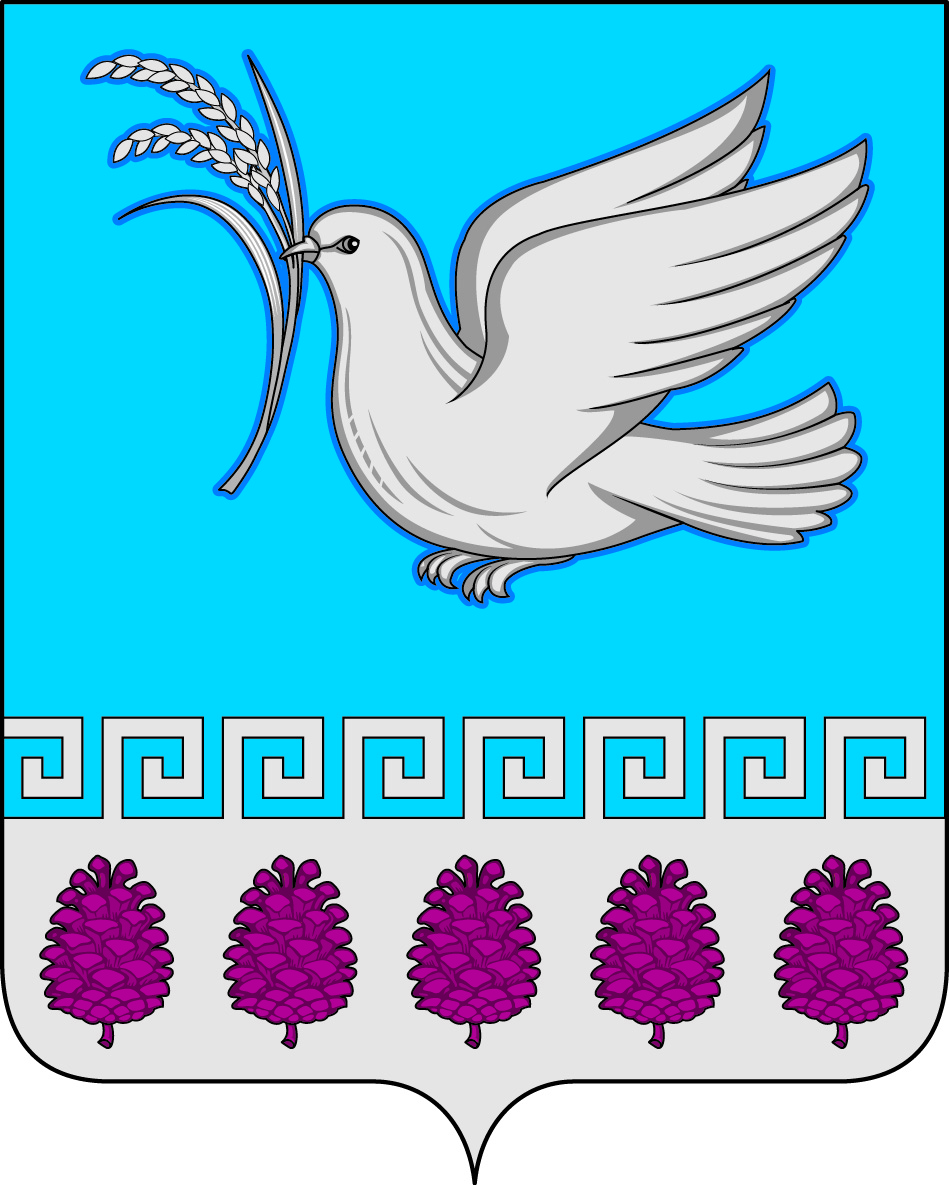 администрация мерчанского сельского поселения крымского районаПОСТАНОВЛЕНИЕО признании утратившими силу отдельных постановлений администрации Мерчанского  сельского поселения Крымского районаПо результатам правового мониторинга, в целях освобождения нормативной правовой базы муниципального образования от актов, утративших свою актуальность ввиду утверждения новых правовых предписаний, руководствуясь нормами статьи 160.2-1 Бюджетного кодекса Российской Федерации,  п о с т а н о в л я ю:1. Признать утратившими силу постановления администрации Мерчанского  сельского поселения Крымского района:1) от 18 марта 2019 года № 76 «Порядок осуществления главным распорядителем (распорядителем) средств местного бюджета, главным администратором (администратором) доходов местного бюджета, главным администратором (администратором) источников финансирования дефицита местного бюджета внутреннего финансового контроля и внутреннего финансового аудита (приложение)»;2) от 18 марта 2019 года № 78 «О документах по осуществлению главным распорядителем (распорядителем) средств бюджета Мерчанского  сельского поселения Крымского района, главным администратором (администратором) доходов бюджета  Мерчанского  сельского поселения Крымского района, главным администратором (администратором) источников финансирования дефицита бюджета  Мерчанского  сельского поселения Крымского района внутреннего финансового контроля и внутреннего финансового аудита».2. Настоящее постановление обнародовать путём размещения на информационных стендах, расположенных на территории муниципального образования и разместить на официальном сайте администрации Мерчанского  сельского поселения Крымского района в сети Интернет.3. Настоящее постановление вступает в силу со дня его официального обнародования и распространяется на правоотношения возникшие с 1 января 2020 года.Глава Мерчанского сельскогопоселения Крымского района                                                      Е.В. Прокопенкоотот 26.12.2019	                                                                                         № 198                        село Мерчанское